FORMULA INDICACIONES AL PROYECTO DE LEY QUE TRASPASA EL ESTABLECIMIENTO DE SALUD DE CARÁCTER EXPERIMENTAL HOSPITAL PADRE ALBERTO HURTADO A LA RED DEL SERVICIO DE SALUD METROPOLITANO SUR ORIENTE Y DELEGA FACULTADES PARA LA MODIFICACIÓN DE LAS PLANTAS DE PERSONAL DEL REFERIDO SERVICIO (Boletín Nº 11.484–11).Santiago, 10 de enero de 2018.Nº 361-365/A S.E.  ELPRESIDENTEDE  LA  H.CÁMARA DEDIPUTADOS.Honorable Cámara de Diputados:En uso de mis facultades constitucionales vengo en presentar las siguientes indicaciones al proyecto de ley del rubro a fin que sean consideradas durante la discusión del mismo en el seno de esa H. Corporación:AL ARTÍCULO SEGUNDO TRANSITORIOPara modificar su inciso primero de la siguiente forma:Reemplázase la oración “con contratos indefinidos serán incorporados a la planta, salvo manifiesta voluntad expresada por escrito por el trabajador” por la siguiente “de dicha escala, con contratos indefinidos que postulen a los concursos, serán incorporados a la planta, salvo manifiesta voluntad expresada por escrito por el trabajador, o se le aplicará lo dispuesto en el artículo cuarto transitorio”.Reemplázase la frase “dicho artículo” por “el artículo tercero transitorio”.Dios guarde a V.E.,	MICHELLE BACHELET JERIA 	Presidenta de la República	NICOLÁS EYZAGUIRRE GUZMÁN	Ministro de Hacienda 	CARMEN CASTILLO TAUCHER	Ministra de Salud 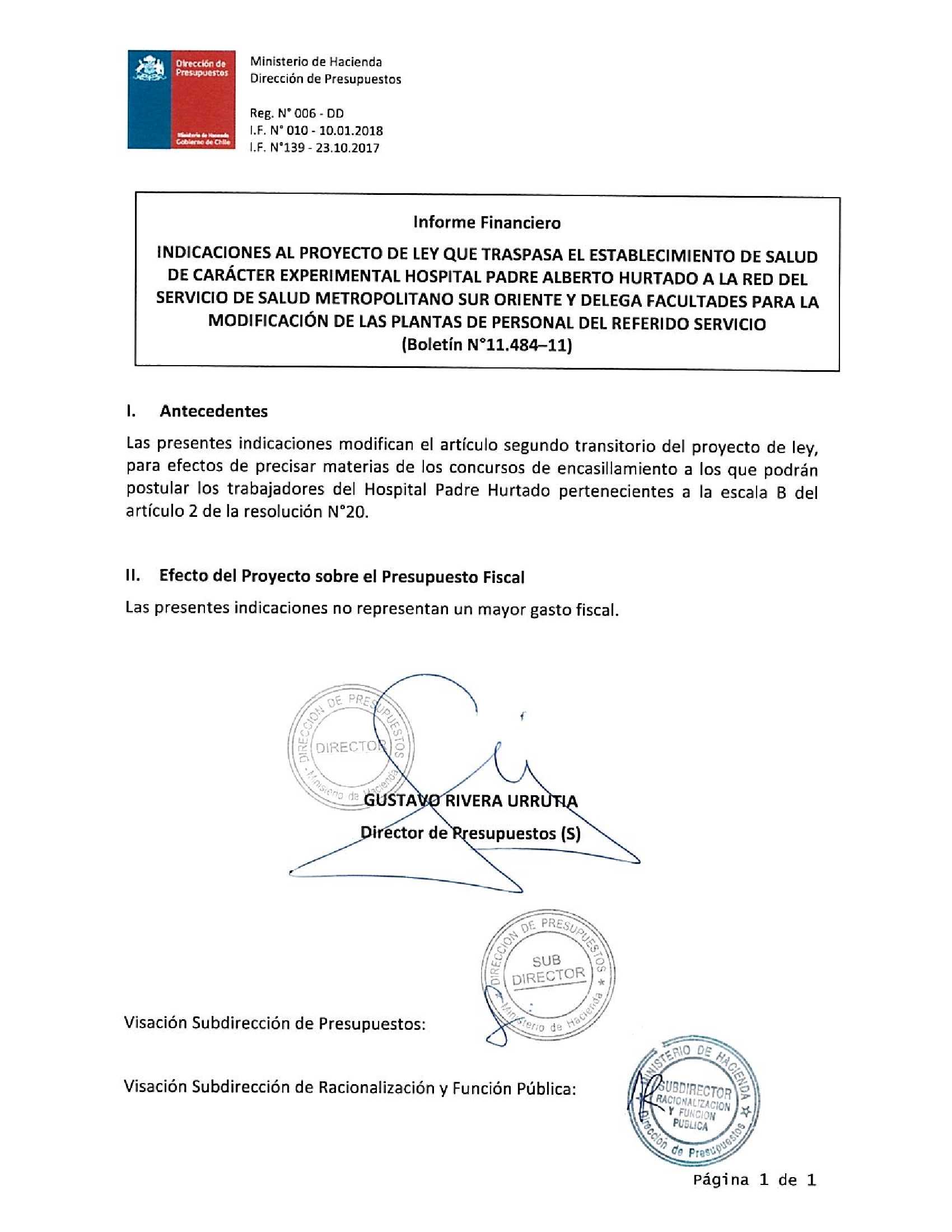 